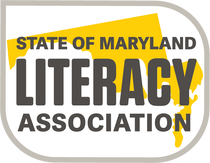 Please print clearly or type. Information will be used for publication.Parent Permission I, _________________________________________, attest to the authenticity of my 	Print first and last namechild’s original work and give permission for SoMLA representatives to publicize my child’s name and reproduce his/her work in an anthology of writing in the event (s)he becomes a state winner.  Parent Signature: 	 _____________________________________	Date: ______________***************************************************************************For local chapter coordinator’s use only:Student/Author’s Name:Student’s name as it should appear in the publicationHome Address:(Street, city, state. zip)Home Phone:Email Address:School Name/ Address:(Full Address with zip code)Grade:Teacher:  First & Last NameGrade:  ______Mr., Mrs., Ms. (circle one) _______________________________Teacher Email:*Must be includedLocal Reading Chapter:Howard CountyTitle of Entry:Title:Delete one:          POEM (P)           SHORT STORY (SS)Due:December 2, 2019